ElderCare           PRESENTER GUIDEThese materials have been developed in furtherance of the work of the Public Outreach Committee of the National Conference of Bankruptcy Judges and through the volunteer efforts of the following:Christopher W. Frost, Esq. 
Frost, Brown, Todd Professor of Law, University of Kentucky College of Law, Lexington, Kentucky.John Rosenberg, Esq. 
Prestonsburg, KentuckyAddison Parker, Esq. and Katherine S. Sanford, Esq.
Appalachian Research and Defense Fund of Kentucky, Inc., Richmond, Kentucky.Anne Marie Regan, Esq.
Kentucky Equal Justice Center, Louisville, Kentucky.Melissa Gross, PROGRAM DIRECTOR
Kentucky River Foothills Development Council, Richmond, Kentucky.Rick Seckel, EXECUTIVE DIRECTOR
Kentucky Equal Justice Center, Lexington, Kentucky.Sally Wilcox 
AmeriCorps Financial Literacy Specialist, Maxwell Street Legal Clinic, Lexington, Kentucky.In addition, the Committee recognizes the volunteer work of the following University of Kentucky College of Law students, with special thanks to Mary Katherine Parrott, University of Kentucky College of Law, Class of 2013, for her astute organizational and drafting skills:Josh BerkleyKelly CalderAlexandra CrawleyChristine deBriffaultKarema EldehanIan ForrestDaniel MoonThaer QasemBrittany RileySarah TateErica YartzLaura Leigh ZimmermanWelcome to the ElderCare program and thank you for putting in the time to teach this important material to senior citizens. The unfortunate rise of financial elder abuse is extremely disturbing and we hope that the advent of this program will end the exploitation of some of our most valued citizens. As you use the ElderCare program, remember that senior citizens have wisdom to share and allow their experiences and thoughts to season your lessons. Be patient, and speak clearly.You have the entire Participant Guide in this packet, and it’s often best to teach from that information. Elaborate when it is necessary. Introducing outside scenarios and experience is encouraged so that seniors apply the information to their everyday lives. Be creative: remember, this is valuable information, and seniors will appreciate the time you put in to help them!Presentation PointersComplete your presentation in an hour or less.Be sure to allow opportunities for interactive communication.Senior citizens are NOT teenagers or young adults—they do not process or retain information in the same way a young adult does.Presenters should gauge the level of “senior savvy” by asking interactive topical experience questions at the beginning of the presentation.Seniors are wise and proud—they may not be willing to ask questions if they don’t understand.Seniors learn best from one another.  Consider asking them if their friends have experienced any of these situations, and encourage them to share their experiences.OBJECTIVE: To give seniors an understanding of budgeting and how it can be useful in reaching financial goals.INTERACTIVE ELEMENT:Lead a discussion on what makes a good budget. See discussion questions.1. How do you feel about budgeting? Why?2. Why should you make a budget in the first place? How can it help you?3. What are characteristics of a successful budget?  4. What are some ways you can decrease your spending?5. What are some categories of spending you should include in your budget?6. What are some ways to track your expenses?7. Looking ahead, why would budgeting be a good safeguard against financial scams? KNOW YOUR MONEY, PROTECT YOURSELFBudgeting. This is often seen as a scary word and a very complicated practice. Yet budgeting is a great tool for ensuring financial stability and protecting yourself from financial scams. The better you understand where your money goes and where it should be spent, the more you can protect yourself from financial predators.What is a budget?A budget helps you decide how much money to spend on one 
item or another. A successful budget is realistic and customized 
to your needs and wants.What a budget is not.A budget is not a financial straightjacket. It is not meant to keep 
you from enjoying life. It can help you make better financial 
decisions for the short term and long term.Do I need a budget?Ask yourself: Am I meeting all of my financial goals? If you have 
at least one financial goal you aren’t meeting, then it may be time 
for a budget.What are financial goals?Financial goals are different for everyone, but here are some 
common ones:Being able to pay all your bills each month and having a little left over.Going on your dream vacation.Getting rid of credit card debt.Helping pay for your grandchildren’s college education. MONTHLY INCOME & EXPENSES WORKSHEETRECOMMENDED PERCENTAGESCompiled from several sources, this table shows guidelines for suggested spending percentages. However, these are only recommended percentages and can change dramatically based on your actual income. The lower the income, the higher the necessities percentages will be.“FOUR WALLS” BUDGETING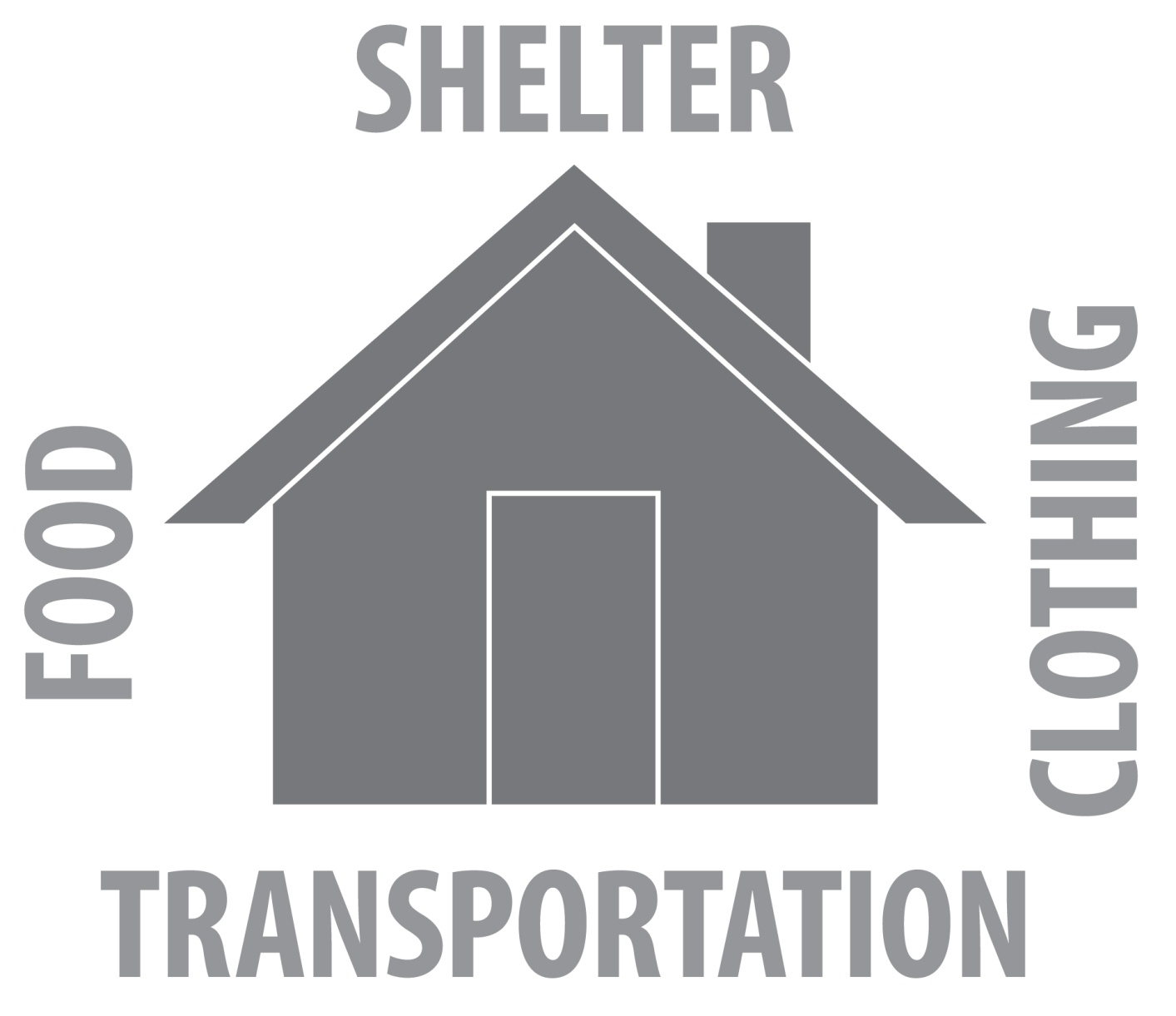 Pay necessities first.1. Food2. Shelter3. Clothing4. TransportationMy IncomeMy ExpensesWAGES$RENT/MORTGAGE$PUBLIC ASSISTANCE$PROPERTY TAXES/INSURANCE$CHILD SUPPORT/ALLIMONY$TRASH COLLECTION$INTEREST/DIVIDENDS$CABLE$SOCIAL SECURITY$CAR PAYMENT(S)$OTHER:$CAR INSURANCE$OTHER LOAN PAYMENT(S)$HEALTH INSURANCE$SAVINGS$GAS/OIL$ELECTRICITY$WATER$TELEPHONE/MOBILE PHONE$FOOD-GROCERIES$FOOD-EATING OUT$TRANSPORTATION/GAS$CAR MAINTENANCE $CREDIT CARD$PERSONAL$OTHER:$TOTAL INCOME$TOTAL EXPENSES$ItemActualRecommendedCHARITABLE GIFTS%10–15%SAVING%5–10%HOUSING%25–35%UTILITIES%5–10%FOOD%5–15%TRANSPORTATION%10–15%CLOTHING%2–7%MEDICAL/HEALTH%5–10%PERSONAL%5–10%RECREATION%5–10%DEBTS%5–10%